ПРОЕКТГлава муниципального округаГагаринский                                                                                                               Е.Л. Русакова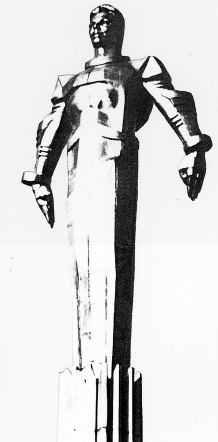 Повестка внеочередного заседания № 5Совета депутатов муниципального округа Гагаринский            дата проведения:             17.10.2017 года            время проведения:          19-00 место проведения:           Университетский проспект, д.5Зал заседанийВопрос, внесенный на заседаниеДокладчикВремя обсуждения вопроса1.Об утверждении Положения о Комиссии по экологии, благоустройству и озеленению Совета депутатов муниципального округа ГагаринскийРусакова Е.Л.Фахми Я.М.19-0010 мин.2.О направлении депутатского запроса о работе специализированной техники по уборке территории Гагаринского района, нарушающей Закона о тишине Русакова Е.Л.Фахми Я.М.19-1010 мин.3.О направлении депутатских запросов  по сохранению и защите зеленых насажденийРусакова Е.Л.Фахми Я.М.19-2010 мин.4.О направлении депутатского запроса о предоставлении копий протоколов ОСС по  выбору обслуживающей компании по домофонам и/или запорным устройствамРусакова Е.Л.Шагиахметова Э.К.19-3010 мин.5.О направлении депутатского запроса об установке знака «стоянка запрещена»Русакова Е.Л.Лангар А.Р.19-4010 мин.6.О направлении депутатского запроса о нарушении Постановления Правительства Москвы №743-ПП при уборке листового опада на территории Гагаринского районаРусакова Е.Л.Кучумова Ю.М.19-5010 мин.7.О направлении депутатского запроса о возобновлении работы травмпункта по адресу Ленинский проспект, дом 10Русакова Е.Л.20-0010 мин.8.Разное